Savannah Ancient Order of Hibernians	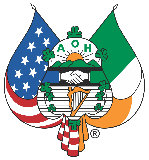 Event Date: Saturday, March 26, 2022Event Start at 9:30 AM, Registration Starts at 8:00 AMLocation: Grand Prize of America Ave (Hutchinson Island Road Course) THREE PERSON TEAMS Adults - $25 EACHChildren 13 - 17 - $10 Each Children 12 & Under - $5 Each *All participants are invited to bowl in Longest Bowl CompetitionTEAM NAME ________________________________________________________________ TEAM CAPTAIN _____________________________________________________________ ADDRESS___________________________________________________________________ PHONE # __________________   E-MAIL _________________________________________ 1ST LIEUTENANT____________________________________________________________ 2ND LIEUTENANT ___________________________________________________________ Mail Completed Form and Payment: 	Email scanned copy of completed form:  AOH Road Bowling 		               SavannahAOH@gmail.com PO Box 1724  	 Savannah, GA 31402 Can also be dropped off at O’Connell’s Irish Pub on 42 Drayton St. Faugh A Ballagh!!!  For Internal Use Only Date Received: Captain Payment Method: 1st Lieutenant Payment Method: 2nd Lieutenant Payment Method: 